.16 count intro,Fwd Back, Step Back Touch, Side Behind, Stomp To R  Stomp To L4 Count Weave Right, Rock Behind Fwd, Side Touch1/4 Rock Replace, 1/4 Turn Touch, Side Together, Back TouchDiagonal Rock Fwd Replace,  Diagonal Rock Back Replace, 2 Skates*There is a restart after count 16 on walls 3,8 and 13Thanks to Linda Conrad from Cedar Springs, Michigan USA for the song suggestion.This is such a happy little song that it makes dancing to it a real pleasure.I can’t understand one word that is said, but the feeling of the song is awesome!Hope you think so too.See you on the floor sometime....  JanHappy Dance!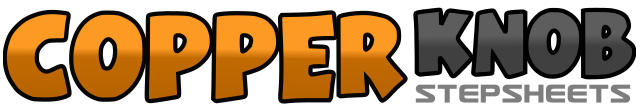 .......Count:32Wall:2Level:Easy Intermediate.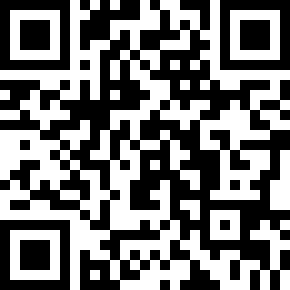 Choreographer:Jan Wyllie (AUS) - August 2011Jan Wyllie (AUS) - August 2011Jan Wyllie (AUS) - August 2011Jan Wyllie (AUS) - August 2011Jan Wyllie (AUS) - August 2011.Music:Af en Af - Kurt DarrenAf en Af - Kurt DarrenAf en Af - Kurt DarrenAf en Af - Kurt DarrenAf en Af - Kurt Darren........1,2,3,4Rock/step fwd on L, Rock back on R, Step back on L, Touch R beside L5,6,7,8Step R to right, Step L behind R, Stomp R to right, Stomp L to left9,10,11,12Step R behind L, Step L to left, Step R across L, Step L to left13,14Rock/step R behind L, Rock/replace wt on  L15,16Step R to right, Touch L beside R17,18Making 1/4 left rock/step fwd on L, Rock/replace wt back on R19,20Making 1/4 left step L to left, Touch R beside L21,22Step R to right, Step L beside R23,24Step back on R, Touch L beside R25,26Rock L hip fwd towards left diagonal, Rock back on R27,28Rock L hip fwd towards left diagonal, Rock fwd on R29,30,31,32Skate fwd on L, Hold, Skate fwd on R, Hold